Section 1: Product and Company IdentificationMetro Welding Supply Corp.12620 Southfield Road

Detroit, MI 48223

(313) 834-1660 [phone]

(313) 835-3562 [fax]

http://www.metrowelding.com/Product Code: Anhydrous Ammonia Section 2: Hazards Identification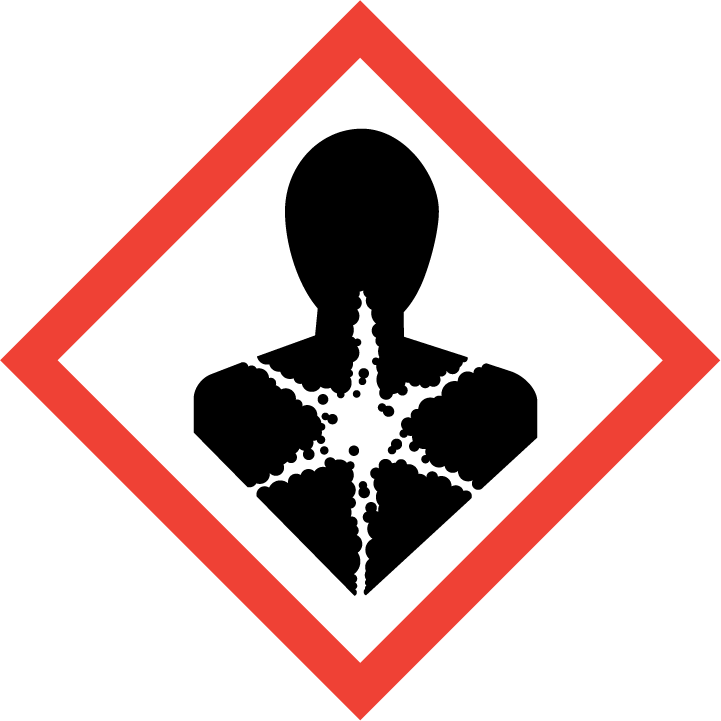 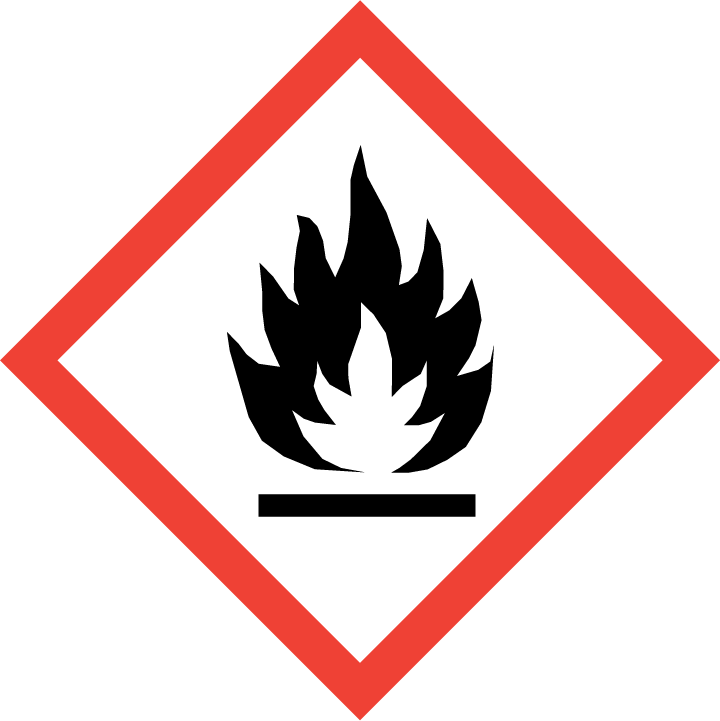 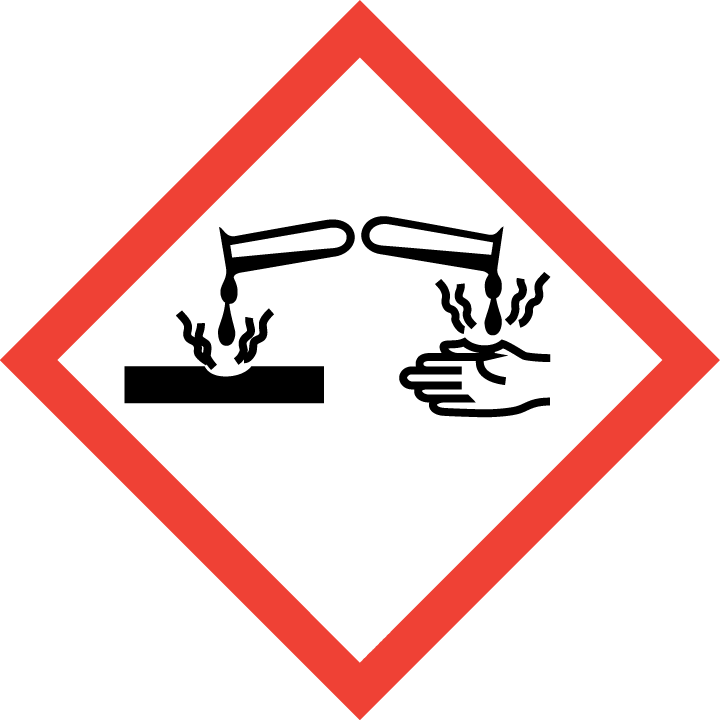 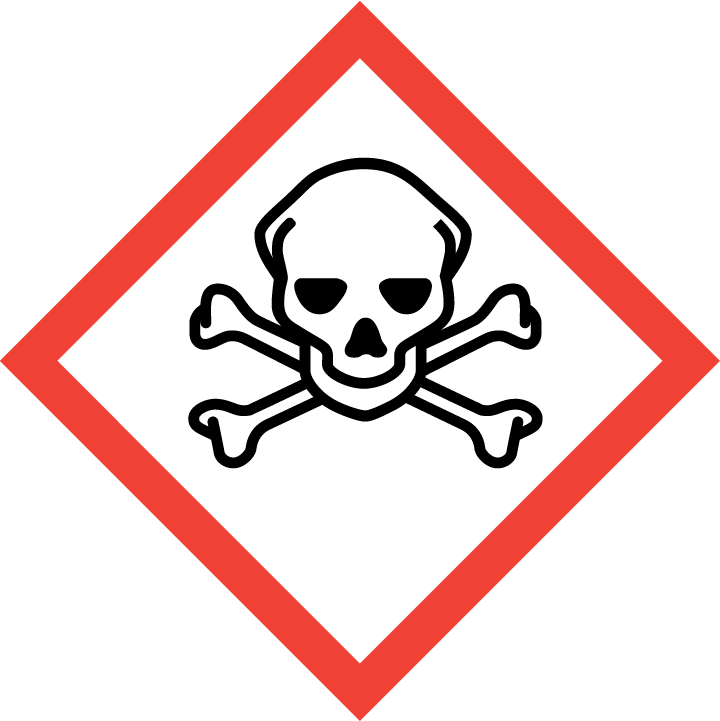 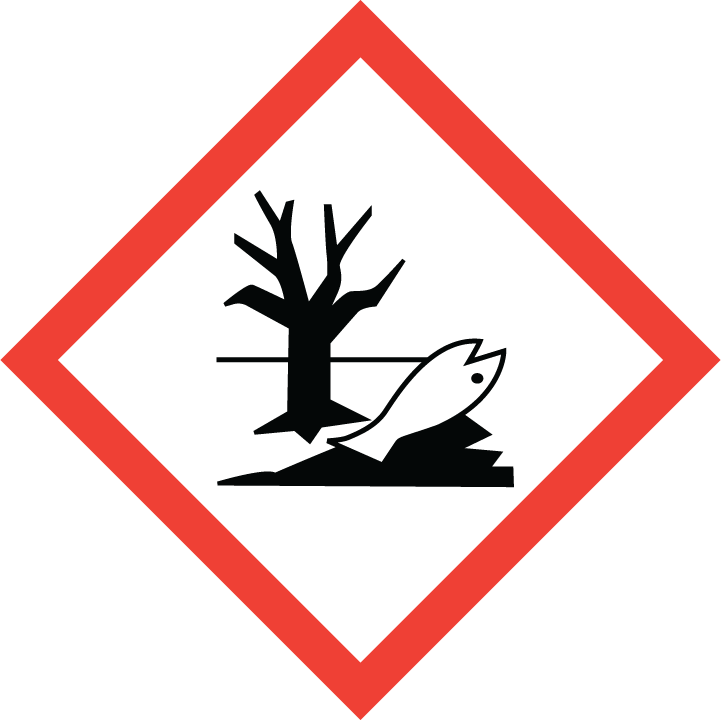 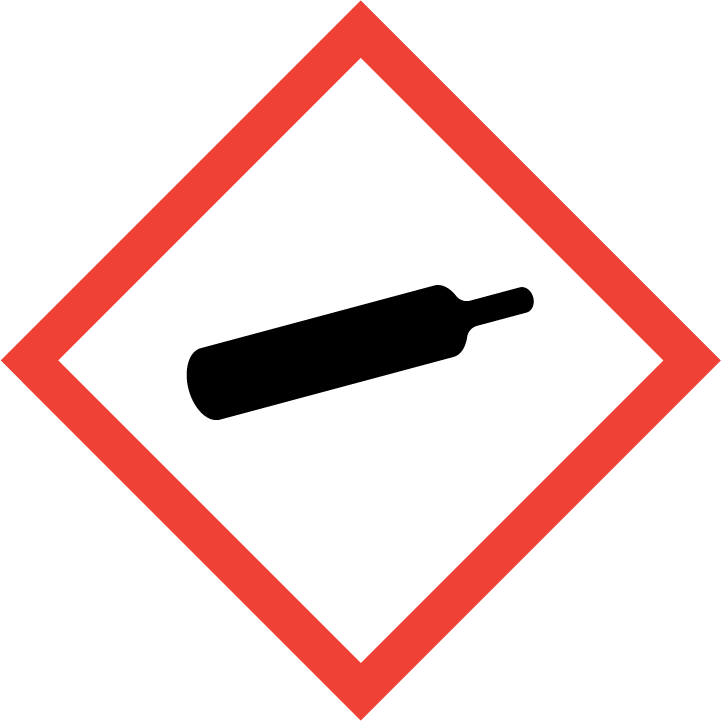 Danger Hazard Classification:Acute Aquatic Toxicity (Category 1)Acute Gas Inhale Toxicity (Category 3)Aspiration Hazard (Category 1)Chronic Aquatic Toxicity (Category 1)Eye Effects (Category 1)Flammable (Category 1)Gases Under PressureSkin Corrosion (Category 1.B)Hazard Statements:Causes serious eye damageCauses severe skin burns and eye damageContains gas under pressure; may explode if heatedExtremely flammable gasMay be fatal if swallowed and enters airwaysToxic if inhaledVery toxic to aquatic lifeVery toxic to aquatic life with long lasting effectsPrecautionary StatementsPrevention:Wash thoroughly after handling.[In case of inadequate ventilation] wear respiratory protection.Do not breathe dust/fume/gas/mist/ vapors/spray..Use only outdoors or in a well-ventilated area.Wear protective gloves, protective clothing, eye protection and face protection.Keep away from heat/sparks/open flames/hot surfaces. - No smoking.Response:Eliminate all ignition sources if safe to do so.If on skin (or hair): Take off immediately all contaminated clothing. Rinse skin with water/shower.Immediately call a poison center or doctor.Leaking gas fire: Do not extinguish, unless leak can be stopped safely.Do NOT induce vomiting.If swallowed: Rinse mouth. Do NOT induce vomiting.If in eyes: Rinse cautiously with water for several minutes. Remove contact lenses, if present and easy to do. Continue rinsing.If inhaled: Remove person to fresh air and keep comfortable for breathing.Storage:Store in a well-ventilated place. Keep container tightly closed.Protect from sunlight. Store locked up.Disposal:Dispose of contents and/or container in accordance with applicable regulations.Section 3: Composition/Information on IngredientsSection 4: First Aid MeasuresSection 5: Fire Fighting MeasuresSection 6: Accidental Release MeasuresSection 7: Handling and StorageSection 8: Exposure Controls/Personal ProtectionEngineering ControlsHandle only in fully enclosed systems.General Hygiene considerationsAvoid breathing vapor or mistAvoid contact with eyes and skinWash thoroughly after handling and before eating or drinkingSection 9: Physical and Chemical PropertiesSection 10: Stability and ReactivitySection 11: Toxicology InformationAcute EffectsChronic EffectsSection 12: Ecological InformationFate and TransportSection 13: Disposal ConsiderationsSection 14: Transportation InformationU.S. DOT 49 CFR 172.101Canadian Transportation of Dangerous GoodsSection 15: Regulatory InformationU.S. RegulationsSARA 370.21SARA 372.65OSHA Process SafetyState RegulationsCanadian RegulationsNational Inventory StatusSection 16: Other Information0 = minimal hazard, 1 = slight hazard, 2 = moderate hazard, 3 = severe hazard, 4 = extreme hazard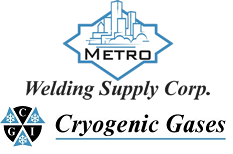 Safety Data SheetAnhydrous AmmoniaCAS #7664-41-7Chemical SubstanceChemical FamilyTrade NamesAMMONIA, ANHYDROUSinorganic, gasANHYDROUS AMMONIA; AMMONIA GAS; AMMONIA; SPIRIT OF HARTSHORN; AMMONIA, ANHYDROUS, LIQUIFIED; UN 1005; H3NSkin ContactEye ContactIngestionInhalationNote to PhysiciansWash skin with soap and water for at least 15 minutes while removing contaminated clothing and shoes. Get immediate medical attention. Thoroughly clean and dry contaminated clothing before reuse. Destroy contaminated shoes.Immediately flush eyes with plenty of water for at least 15 minutes. Then get immediate medical attention.Gas: Not a likely route of exposure
If adverse effects occur, remove to uncontaminated area. Give artificial respiration if not breathing. If breathing is difficult, oxygen should be administered by qualified personnel. Get immediate medical attention. Wear personal protective equipment if gas still present.For inhalation, consider oxygen. Suitable Extinguishing MediaProducts of CombustionProtection of FirefightersCarbon dioxide, regular dry chemical  Large fires: Use regular foam or flood with fine water spray.Nitrogen dioxide, ammonium nitrateAny supplied-air respirator with full facepiece and operated in a pressure-demand or other positive-pressure mode in combination with a separate escape supply, with full-body encapsulating, chemical protective suit.Wear protective gear with respiratory support.Personal PrecautionsEnvironmental PrecautionsMethods for ContainmentKeep unnecessary people away, isolate hazard area and deny entry. Stay upwind and keep out of low areas. Ventilate closed spaces before entering. Evacuation radius: 150 feet.Avoid dispersal of spilled material and runoff and contact with soil, waterways, drains
and sewers.Stop leak if possible without personal risk. Reduce vapors with water spray. Do not get water directly on material. Do not get water inside container. Trap spilled material at bottom in deep water pockets, excavated holding areas or within sand bag barriers.Methods for CleanupOther InformationSmall spills: Flood with water. Large spills: Dike for later disposal. Collect spilled material using mechanical equipment. Dike for later disposal. Add dilute acid. Absorb with sand or other non-combustible material. Collect runoff for disposal as potential hazardous waste.
Do not direct water at source of leak of liquid ammonia. Notify Local Emergency Planning Committee and State Emergency Response Commission for release greater than or equal to RQ (U.S. SARA Section 304). If release occurs in the U.S. and is reportable under CERCLA Section 103, notify the National Response Center at (800)424-8802 (USA) or (202)426-2675 (USA).HandlingStorageAvoid heat, flames, sparks and other sources of ignition. Keep separated from incompatible substances. Store and handle in accordance with all current regulations and standards. Subject to storage regulations: U.S. OSHA 29 CFR 1910.111. Protect from physical damage. Store outside or in a detached building. Inside storage: Store in a cool, dry place. Store in a well-ventilated area.
Store in a cool, dry place. Store in a well-ventilated area. Notify State Emergency Response Commission for storage or use at amounts greater than or equal to the TPQ (U.S. EPA SARA Section 302). SARA Section 303 requires facilities storing a material with a TPQ to participate in local emergency response planning (U.S. EPA 40 CFR 355.30).
Exposure GuidelinesAMMONIA, ANHYDROUS: 50 ppm (35 mg/m3) OSHA TWA 35 ppm (27 mg/m3) OSHA STEL (vacated by 58 FR 35338, June 30, 1993) 25 ppm ACGIH TWA 35 ppm ACGIH STEL 25 ppm (18 mg/m3) NIOSH recommended TWA 10 hour(s) 35 ppm (27 mg/m3) NIOSH recommended STELEye ProtectionSkin ProtectionRespiratory ProtectionWear splash resistant safety goggles with a face shield. Provide an emergency eye wash fountain and quick drench shower in the immediate work area.Wear appropriate chemical resistant clothing.Any supplied-air respirator with full facepiece and operated in a pressure-demand or other positive-pressure mode in combination with a separate escape supply, with full-body encapsulating, chemical protective suit.Physical StateAppearanceColorChange in AppearancePhysical FormOdorTasteGasColorlessColorlessN/AGas, liquidPungent odorN/AFlash PointFlammabilityPartition CoefficientAutoignition TemperatureUpper Explosive LimitsLower Explosive LimitsNot available1204 F (651 C)0.280.15Boiling PointFreezing PointVapor PressureVapor DensitySpecific GravityWater SolubilitypHOdor ThresholdEvaporation RateViscosity-27 F (-33 C)-108 F (-78 C)6658 mmHg @ 21 C0.5967 (Air=1)Not applicable (gas); 0.682 @ -33.4 C (liquefied gas)38% @ 20 C11.6 (1.0 N solution)1-5 ppmNot applicable0.255 mPa.s (0.255 centipoises) @ -33.5 C (liquefied gas) Molecular WeightMolecular FormulaDensityWeight per GallonVolatility by VolumeVolatilitySolvent Solubility17.03N-H30.7067 g/L @ 25 CNot availableNot availableNot applicableSoluble: Methanol, ethanol, chloroform, ether, organic solventsStabilityConditions to AvoidIncompatible MaterialsStable at normal temperatures and pressure.Stable at normal temperatures and pressure.Acids, combustible materials, metals, oxidizing materials, metal salts, halo carbons, halogens, amines, reducing agents, cyanides, basesHazardous Decomposition ProductsPossibility of Hazardous ReactionsAmmonia, oxides of nitrogenWill not polymerize.Oral LD50Dermal LD50Inhalation2000 ppm/4 hour(s) inhalation-rat LC50Not establishedBurns, severe irritant, pulmonary edema at concentrations over 1500 ppmEye IrritationSkin IrritationSensitizationBurns, blindnessBurns, liquefied gas can cause frostbiteRespiratory tract burns, skin burns, eye burns, mucous membrane burns, corrosive to eyesCarcinogenicityMutagenicityReproductive EffectsDevelopmental EffectsNot listedAvailable.Not establishedNo dataEco toxicityPersistence / DegradabilityBioaccumulation / AccumulationMobility in EnvironmentFish toxicity: Acute LC50 0.88 mg/L 96 hour(s) Orangethroat; 1600 ug/L 96 hour(s) LC50 (Mortality) Common jollytail (Galaxias maculatus)Invertibrate toxicity: 7700 ug/L 96 hour(s) LC50 (Immobilization) Ark shell (Anadara granosa)Algal toxicity: 2100-2300 ug/L NR hour(s) (Abundance) Algae, phytoplankton, algal mat (Algae)Phyto toxicity: 16500 ug/L 30 hour(s) (Abundance) Common water-nymph (Najas guadalupensis)Other toxicity: Not availableNot availableNot availableNot availableDispose in accordance with all applicable regulations.Proper Shipping NameID NumberHazard Class or DivisionPacking GroupLabeling RequirementsPassenger Aircraft or Railcar Quantity LimitationsCargo Aircraft Only Quantity LimitationsAdditional Shipping DescriptionAmmonia, anhydrousUN10052.2, 2.3Not applicable2.3; 8ForbiddenForbiddenToxic-Inhalation Hazard Zone DShipping NameUN NumberClassPacking Group / Risk GroupAMMONIA, ANHYDROUS; or ANHYDROUS AMMONIAUN10052.3; 8Not applicableCERCLA SectionsSARA 355.30SARA 355.40100 LBS RQ500 LBS TPQ100 LBS RQAcuteChronicFireReactiveSudden ReleaseYesNoNoNoYesAMMONIA, ANHYDROUS10000 LBS TQCA Proposition 65Not regulated.WHMIS ClassificationA, B1, D1A, E US Inventory (TSCA)TSCA 12b Export NotificationCanada Inventory (DSL/NDSL)Listed on inventory.Not listed.Not determined.NFPA RatingHEALTH=3 FIRE=1 REACTIVITY=0